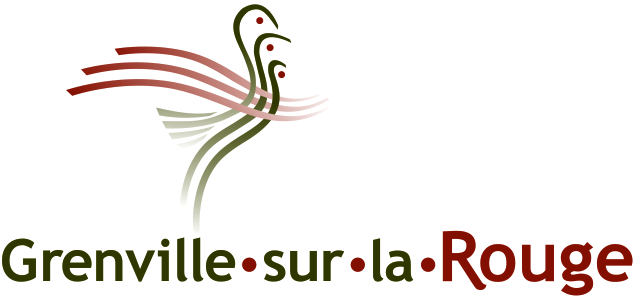 Système d’appels automatisés en cas d’urgenceDans le cadre de son plan d’urgence, les résidents de Grenville-sur-la-Rouge peuvent maintenant être contactés par un système automatisé de messagerie d’urgence géré par la municipalité, SANS FRAIS D’UTILISATION POUR LES CITOYENS.Ce système est supporté par le centre de contact de Telmatik. Il est en opération 24 heures par jour, 365 jours par année et permet de rejoindre rapidement tous les citoyens afin de les tenir informés de toutes situations particulières. Au moyen de ce nouvel outil de communication, les citoyens peuvent recevoir une panoplie de renseignements tels que : interruptions de services, bris d'aqueduc, d'un avis d'ébullition, avis généraux, événements et activités municipaux, avis de réunions municipales ou lors de toute autre situation jugée urgente.Le service téléphonique dispose actuellement d’une liste de numéros de téléphone établie à partir de l’annuaire téléphonique (pages blanches de Bell). Si vous n’avez pas de ligne téléphonique terrestre, veuillez-vous inscrire. Le système permet plusieurs inscriptions pour une même adresse, selon le mode de communication désiré (courriel ou messagerie texte). Personnaliser vos messages d’alertes selon vos besoins. Il est de la responsabilité des citoyens, des commerçants, des institutions et des industries de mettre à jour leurs informations ou bien de s’y inscrire. Les renseignements fournis lors de votre inscription demeurent confidentiels et ne seront utilisés que pour les fins du service d’alerte des situations urgentes. Il est possible de se désabonner des alertes, en tout temps, en désactivant votre compte.Comment s'inscrireINSCRIPTION EN LIGNEhttp://bixocontact.com/apps/Anonym/InterfaceAquisitionPublique/default.aspx?TooteloGuid=199ed905-ef6d-411a-8fdd-cb70e550c544&BureauId=3251&Lang=FRNotez que la base de données de la municipalité est confidentielle et ne peut servir à des fins de télémarketing. Le système d’appels automatisés est utilisé en tant que méthode de communication d’urgence supplémentaire et ne devrait pas être considéré comme l’unique source d’information. La Municipalité de Grenville-sur-la-Rouge n’offre aucune garantie quant à l’exactitude, l’exhaustivité ou la livraison de toute information transmise au moyen du système. Bien que ce dernier soit un outil important pour la Municipalité en cas d’urgence, il n’y a aucune garantie que la notification atteindra tout résident lors de l’activation. La Municipalité de Grenville-sur-la-Rouge, le conseil et les employés, ne doivent pas être tenus responsables des actions prises ou des omissions faites en se fondant sur les renseignements fournis ou pour un défaut de recevoir les messages.